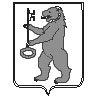 БАЛАХТОНСКИЙ СЕЛЬСКИЙ СОВЕТ ДЕПУТАТОВКОЗУЛЬСКОГО РАЙОНАКРАСНОЯРСКОГО КРАЯРЕШЕНИЕ 19.04.2023                                  с. Балахтон                                       № 22-141рОб отчёте главы муниципального образования Балахтонский сельсовет за 2022 год	В соответствии пунктом 2 статьи 14 Устава Балахтонского сельсовета, Балахтонский сельский Совет депутатов РЕШИЛ: 	1. Утвердить отчёт Главы муниципального образования Балахтонский сельсовет за 2022-ой год. /Отчёт прилагается/.	2. Признать работу Главы муниципального образования Балахтонский сельсовет удовлетворительной.	3. Опубликовать отчёт главы сельсовета в местном периодическом издании «Балахтонские вести».Председатель Балахтонского сельского Совета                                                          Е.А. ГардтПРИЛОЖЕНИЕк решению сельского Совета депутатов от 19.04.2023 № 22-141рОТЧЕТ ГЛАВЫ СЕЛЬСОВЕТА за 2022 годЕжегодный отчет главы муниципального образования Балахтонский сельсовет, это  официальное подведение итогов и анализ работы органа местного самоуправления.Основными целями работы администрации сельсовета являются:- рост благосостояния и повышение качества жизни жителей сельсовета;- создание благоприятных условий для жизнедеятельности;- обеспечение безопасных условий жизни на территории сельсовета.Население Балахтонского сельсовета на 1 января 2023 года составляет 795 человек: с. Балахтон – 579 человекд. Красный яр – 77д. Ничково – 98д. Глушково – 25д. Мальфино – 16На территории сельсовета находятся следующие учреждения:Балахтонская средняя общеобразовательная школа. На данное время ее посещают 70 учащихся, из них 3 первоклассника. В школе трудится 18 педагогов и 19 человек обслуживающего персонала. Детский сад № 8 «Светлячок». На данное время в детском саду одна разновозрастная группа, которую могут посещать 34 дошкольникоа. На сегодняшний день в детском саду числится 14 детей. В детском саду трудятся 3 педагога – из них заведующая, воспитатель, музыкальный руководитель и 12 человек обслуживающего персонала.  Зданию детского сада требуется ремонт. В 2022-ом году в детском саду произведена замена 16 деревянных рам на ПВХ, заменены защитные экраны элементов отопления в игровой группе, в спальне, и в приемной.Балахтонская врачебная амбулатория и два фельдшерско-акушерских пункта. Врачебная амбулатория располагается в селе Балахтон, она обслуживает все поселения Балахтонского сельсовета, а так же население  Шадринского сельсовета, это почти 1500 жителей.ФАПы располагаются в д. Ничково. Жителей д. Мальфино и д. Глушково обслуживает ФАП расположенный в д. Ничково, жителей д. Красный Яр обслуживает выездной ФАП, терапевт районной больницы, выезжает 1 раз в месяц.Сельский Дом культуры, библиотека и 1 филиал сельского клуба. В клубной и библиотечной системах трудятся 15 единиц персонала.  За 2022 год организовано и проведено 660 культурных мероприятий.В Балахтонском сельсовете действует автобусное сообщение с районным центром. Автобус прибывает и отправляется из села Балахтон.На территории сельсовета располагаются 4 магазина.  Все магазины находятся на центральной улице села Балахтон. В остальных поселениях сельсовета торговые точки отсутствуют, подвоз хлеба осуществляется 2 раза в неделю.Кроме того на территории сельсовета находятся:ветеринарный пункт, аптека, отделение почтовой связи, - это позволяет говорить, о стабильной обстановке жизнеобеспечения граждан.На территории сельсовета располагается пожарный пост, который обслуживает два сельсовета Балахтонский и Шадринский. На балансе администрации сельсовета имеется пожарный автомобиль. За 2022 год на функционирование пожарного поста затрачено 1 692 858,52 рубля местного бюджета, сюда входит и заработная плата водителей пожарного автомобиля. Благодаря функционированию пожарного поста на территориях двух сельсоветов осуществляется пожарная безопасность населения, своевременно предотвращаются несанкционированные палы сухой растительности в период пожароопасных  периодов. Ежегодно на территории сельсовета проводится обновление минерализованных полос вокруг населенных пунктов, в 2022 году на выполнение данных работ затрачено краевых средств 63 333,00 рубля и 3 334,00 рубля софинансирование. В 2022 году из местного бюджета, затрачено на запасные части автомототранспорта администрации – 20 000,00 рублей.  На оплату электроэнергии  – 538 412,00 рубля, с учетом затрат на уличное освещение населенных пунктов сельсовета, водонапорные скважины в населенных пунктах сельсовета, электроснабжение пожарного поста и административного здания. В 2022 году за счет краевых средств приобретен глубинный насос и комплектующие к нему.  Установлена водозаборная скважина в д. Мальфино, используемая как источник водоснабжения населения, и как источник пожарного водозабора. Годовое содержание автомобильных дорог местного значения, за счет средств краевого бюджета составило 68 951,00 рубль. В весенне-летний период регулярно проводилась грейдеровка дорог населенных пунктов. Состояние дорог в зимний период находится в удовлетворительном состоянии. Затруднений в передвижении транспорта по территории сельсовета практически не возникало.  Трудности возникают при расчистке дорог в деревне Мальфино, из-за несвоевременной расчистки региональных участков дорог (между населенными пунктами), в связи с этим мы напрямую зависим от техники ДРСУ, обслуживающей данный участок дороги, и поэтому не всегда вовремя получается расчистить дорогу в деревне. Расширение, вскрытие и снятие снежного наката с дорожного полотна осуществляется  своевременно. В 2022-ом году на приобретение ГСМ для расчистки дорог в зимний период, проведение окашивания дорог в летний период, их грейдеровку затрачено 229 435,97 рублей. В 2022 году на приобретение электротоваров (светодиодные фонари) затрачено 32 682,00 рубля. Кроме того в летний период сотрудниками администрации планово производился ремонт колонок, проведена замена 2 оснований (срубов) водозаборных колонок, очистка водонапорных башен. Проведен ремонт водопроводной сети по ул. Юбилейная, с. Балахтон, от дома № 4 до дома № 31 включительно. Проведена расчистка (планировка) земельного участка для строительства нового здания почты. Осуществлена ликвидация ЛЭП в д. Мальфино и здания овощехранилища в д. Ничково (ранее размещалась пилорама), как неиспользуемые и пожароопасные объекты. Осуществлена отсыпка детской площадки песчанно-гравийный смесью. В рамках благоустройства проведена уборка заваленных палисадников по улице Советская (неиспользуемые домовладения, собственники которых не проживают на территории сельсовета).  Осуществлена отсыпка дороги к речке Балахтон, въезд с улицы Советская, для доступа к водоему (резевный забор воды).В деревне Ничково, проведен водопровод в частные дома по улице Зеленая и переулок Школьный. В декабре 2021 года в селе Балахтон состоялось итоговое собрание жителей для принятия решения по вопросу подачи заявки для участия в конкурсном отборе по реализации проекта направленного на развитие объектов общественной инфраструктуры территорий городских и сельских поселений, в рамках программы по поддержке местных инициатив в Красноярском крае (далее ППМИ). На собрании по итогу опроса и голосования лидировал проект, выбранный гражданами по наибольшему количеству голосов, для реализации в рамках конкурсного отбора - «Детская площадка». Инициативной группой, совместно с администрацией Балахтонского сельсовета  подана заявка в Институт Государственного и муниципального управления при Правительстве Красноярского края (далее ИГМУ). Данная заявка была принята куратором от ИГМУ. Сумма заявки, на «Детская площадка» составляет 854 266, 00 рублей, в том числе: местный бюджет  51 423,00 рублей, Население – безвозмездные поступления от физических лиц (жителей) 30 853,00 рублей, Юридические лица, индивидуальные предприниматели – безвозмездные поступления 71 991,00 рублей, Субсидия бюджету муниципального образования Красноярского края для реализации проекта по поддержке местных инициатив территории городского/сельского поселения (не более 85% от суммы проекта) 700 000,00 рублей. Результаты рассмотрения заявки были положительные. Проект реализован в полном объеме освоены средства субсидии вложения жителей, ИП и местного бюджета. Благоустройству территорий отводится большое внимание. Жители нашего поселения активно облагораживают свои усадьбы и прилегающие территории. В весенний период проводятся субботники жителями и работниками учреждений. Проведено благоустройство водозаборной скважины в д. Мальфино, путем отсыпки щебнем прилегающей территории. Особое внимание, по многочисленным просьбам жителей, было уделено кладбищу села Балахтон и деревни Красный Яр.  Проведён субботник территории, силами работников администрации, по возможности проведена уборка заросшей территории, исключающее порчу погостов и ограждений, были выпилены сухие деревья и кустарники захламляющие территорию мест захоронения, осуществлено ограждение четвертой стороны ограждения кладбища с. Балахтон.  В рамках исполнения решения суда, администрация Балахтонского сельсовета, на услуги по бурению скважины в д. Мальфино, для обеспечения водоснабжение жилых домов находящихся в д. Мальфино Козульского района Красноярского края, в размере 60  000,00 рублей. За отчетный период проведено 5 сходов граждан по всем поселениям. Основными вопросами сходов стали обеспечение пожарной безопасности на территории поселений, благоустройство территорий населённых пунктов и каждого домовладения.  Хотелось бы отметить работу комиссий организованных  при администрации, все заседания и выполнение решений поставленных задач произведены в установленные сроки.Комиссией по ликвидации чрезвычайных ситуаций и пожарной безопасности администрации сельсовета проведено 8 заседания, принято 12 решений, в целях предотвращения возникновения чрезвычайных ситуаций на территории муниципального образования. Административной комиссией администрации сельсовета рассмотрено 2 административных дела. Протоколы составлены сотрудниками ОМВД один протокол по пп. 1, ст. 1.1 ЗКК от 02.10.2008 года № 7-2161 «Об административных правонарушениях» - «Совершение действий, нарушающих тишину и покой окружающих», по данному делу вынесено предупреждение, второй протокол нарушение  статьи 5.1 ЗКК от 02.10.2008 года № 7-2161 «Об административных правонарушениях» - «Нарушение правил благоустройства городов и других населенных пунктов», вынесено Предупреждение.Советом профилактики администрации сельсовета проведено 4 заседания. В течение всего года контролировалась ситуация в неблагополучных семьях, не оставались без внимания семьи находящиеся в группе риска. На территории сельсовета в списке неблагополучных семей числится семь семей, из них проживает на территории сельсовета две семьи.По земельным вопросам: проведено присвоение адреса – 18 земельным участкам.В 2022 году, проведено торжественное празднование Дня Победы. Примечательно, что уже не первый год, наше муниципальное образование принимает участие во Всероссийской акции «Бессмертный полк».  Подготовка и проведение акции организована педагогами и учащимися школы. На митинге, посвященном Дню Победы, к памятнику погибшим войнам были возложены цветы и венки.Военно-учетный стол администрации сельсовета за 2022 год предоставил данные о том, что в ходе призывной комиссии «Весна - 2022», «Осень - 2022» для прохождения медицинской комиссии было вызвано 6 человек, из них 1 призваны в ряды Российской Армии для прохождения военной службы. В сравнении с 2021 годом общее количество 125 состоящих на учете в отчетном периоде уменьшилось на 16 человек.За отчетный период в администрацию Балахтонского сельсовета от органов государственной власти поступило 2 представления и 3 протеста. В установленный законом срок администрацией приняты необходимые меры для устранения выявленных нарушений и недочетов.Козульским районным судом в 2016-2020 годах приняты решения по исковым заявлениям прокурора Козульского района в отношении неопределенного круга лиц к администрации сельсовета, а именно:В сфере безопасности дорожного движения, регистрации права собственности на дороги населенных пунктов. По исполнению решения проведены соответствующие работы, на данном этапе имеются положительные результаты а именно, получены правоустанавливающие документы на  15 (пятнадцать) дорог общего пользования местного значения из 19 (девятнадцать) указанных в решении суда. Администрацией направлено обращение в прокуратуру района о прекращении исполнительного производство в связи с невозможностью исполнения решения суда в полном объеме по обстоятельствам не зависящем от администрации. - Произвести ремонтные работы распределительных сетей д. Мальфино, работы по строительству линии электропередач в деревни Мальфино в 2019 году осуществлено строительство ЛЭП компанией «МРСК Сибири», произведено переподключение жителей к новой ЛЭП, в 2020 году компанией «МРСК Сибири», поданы документы на регистрацию новой линии ЛЭП, в связи с прекращением прав собственности (ликвидацией объекта), было направлено обращение в прокуратуру района о прекращении ИП,  исполнительное производство прекращено.- О возложении обязанности принять в постоянное пользование земельные участки, занятые общественными кладбищами, расположенными в с. Балахтон, д. Красный Яр, д. Ничково, д. Глушково Козульского района Красноярского края, (после того как Администрация Козульского района произведет работы по осуществлению межевания земельных участков, постановку на кадастровый учет земельных участков, занятых общественными кладбищами). В данное время на баланс администрации сельсовета принято кладбище расположенное в селе Балахтон и деревне Красный Яр, Ничково;Отделом судебных  приставов по Козульскому району, вынесены исполнительные производства по неисполнению решений Козульского районного суда:- по исковому заявлению  прокурора Козульского района в интересах  Российской Федерации, о признании бездействия незаконным, возложении обязанности. Администрация Балахтонского сельсовета  Козульского района  Красноярского края обязана в течение 3 месяцев с момента вступления решения суда в законную силу организовать водоснабжение жилых домов, находящихся в д. Мальфино Козульского района Красноярского края;- по исковому заявлению  Управления Роспотребнадзора по Красноярскому краю в интересах  неопределенного круга лиц, обязана с момента вступления решения суда в законную силу обеспечить прекращение пользование населением д. Мальфино и других лиц, водой ненадлежащего качества из шахтного колодца, расположенного по адресу: д. Мальфино не отвечающим санитарным требованиям, (осуществлено прекращние пользование водой  (ликвидация объекта осуществлена собственными силами механическим путём с помощью экскаватора – ЮМЗ 9331),  обеспечить жителей д. Мальфино, Козульского района, Красноярский край питьевой водой надлежащего качества, администрация заключила Договор № 25 от 13.01.2022 г. на услуги по бурению скважины в д. Мальфино, для обеспечения водоснабжение жилых домов находящихся в д. Мальфино, проведен анализ воды по двум из трех экспертиз вода соответствует требованиям, но по химическому составу имеются отклонения от нормы, после прокачки скважины экспертиза будет проведена повторно. В 2023-ом году планируется:-  продолжать работы по благоустройству территории населённых пунктов сельсовета с привлечением населения сельсовета; - планово вести работы по ликвидации дикорастущих карантинных объектов; - усилить контроль, за своевременной оплатой налогов жителями сельсовета, так как уровень собственных доходов остается на низком уровне; - в рамках программы «Развитие транспортной системы Красноярского края» будут продолжены работы по отсыпке дорог сельсовета; произвести работы по исполнению решений суда (оказание муниципальных услуг в электронном виде); - совместно с МРСК Сибири продолжить работу по уборке аварийных тополей;- в целях обеспечения водой надлежащего качества провести проверку пробы воды со скважины в деревни Мальфино;- вести работы для участия в конкурсах на краевое финансирование проектов по благоустройству.